        SERVISNÍ SMLOUVA č.SO-2270                 7620330111                              DODATEK č.3Nemocnice Nové Město na Moravě, příspěvková organizace společnost zapsaná v obchodním rejstříku vedeném Krajským soudem v Brně, oddíl Pr vložka 1446,adresa elektronické pošty: XXXX (dále jen Objednatel), na straně jedné,aSTAPRO s. r. o.společnost zapsaná v obchodním rejstříku vedeném Krajským soudem v Hradci Králové, oddíl C vložka 148,adresa elektronické pošty: XXXX,(dále jen Dodavatel),na straně druhé,dále též Smluvní strana nebo společně Smluvní strany,uzavírají mezi sebou Dodatek č. 3 Servisní smlouvy č. SO-2270, uzavřené mezi Smluvními stranami dne 1.1.2011 (dále jen Servisní smlouva nebo Smlouva) v následujícím znění:Článek I - Předmět dodatkuSmluvní strany sjednávají změnu rozsahu plnění služeb servisní podpory Servisní smlouvy č. SO-2270 ze dne 1.1.2011 ve znění Dodatku č. 1 ze dne 15.12.2011 a Dodatku č. 2 ze dne 1.12.2012 (dále Smlouva) z důvodu přechodu provozu KIS STAPRO MEDEA na nový KIS FONS Enterprise a s tím související ukončení servisní podpory pro KIS STAPRO MEDEA a to včetně technických prostředků - serverů KlS STAPRO MEDEA, dle této Smlouvy a dále přechod provozu KIS STAPRO MEDEA do archivního provozu pro omezený počet uživatelů.K datu účinnosti tohoto Dodatku sjednávají Smluvní strany ukončení poskytování všech služeb sjednaných Smlouvou.Od data účinnosti tohoto Dodatku sjednávají Smluvní strany nově poskytování následujících služeb servisní podpory Dodavatelem pro archivní provoz KIS STAPRO MEDEA následovně:podpora provozu operačního systému LINUX, databázových a aplikačních serverů pro provoz KIS STAPRO MEDEA,řešení případných provozních sw chyb a problémů na serverech KIS při rutinním provozu KIS STAPRO MEDEA v oblasti operačního systému, databázového prostředí a aplikace KIS STAPRO MEDEA,reakční doba servisní reakce Dodavatele na požadavky zákazníka se sjednává pouze v pracovní dny, a to nejdéle následující pracovní den od nahlášení požadavku Objednatelem,Dodatek servisní smlouvy	strana 1	Nemocnice Nové Město na Moravě, p.o.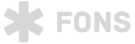 Objednatel bude pro nahlášení požadavků Dodavateli využívat internetovou aplikaci HelpDesk Dodavatele na adrese XXXX.Služby servisní podpory archivního provozu jsou poskytovány primárně vzdáleným přístupem Dodavatele do technologického prostředí Objednatele.V rámci služeb servisní podpory archivního provozu není poskytována služba legislativního změn, služba úprav a upgrade sw včetně oprav sw chyb aplikace pro KIS STAPRO MEDEA.V rámci služeb servisní podpory archivního provozu není poskytována služba nepřetržití servisní pohotovosti HotLine 24x7.Kontakt na pracoviště HelpDesk Dodavatele:- telefonicky v pracovní dny od 7:00-16:00:	+ XXXX+ XXXXXXXX              STAPRO s. r. o.Úsek péče o zákazníkyPernštýnské nám. 51530 02 PardubicePodmínkou pro plnění výše sjednaných servisních služeb pro zajištění archivního provozu KIS STAPRO MEDEA je dostupnost bezchybných záloh samotných dat KIS STAPRO MEDEA, včetně záloh kompletní konfigurace KIS STAPRO MEDEA a záloh databáze KIS STAPRO MEDEA.Cena za poskytování servisních služeb pro rozsah dvou serverů KIS STAPRO MEDEA dle odst. 3 výše se sjednává ve výši XXXX bez DPH XXXX, tj. 120 000 Kč bez DPH ročně.Případné servisní zásahy Dodavatele dle požadavku Objednatele budou hrazeny dle aktuálního ceníku Dodavatele.Smluvní strany sjednávají, že k datu účinnosti dodatku nevyčerpané konzultační návštěvy umožní Dodavatel využít Objednateli formou čerpání konzultačních služeb, resp. konzultačních hodin, pro oblast KIS dle požadavku Objednatele. Přehled o čerpání těchto konzultačních hodin je pro Objednatele k dispozici on-line na XXXX.Smluvní strany dále sjednávají změnu ujednání čl. VIII Smlouvy o ochraně osobních údajů a důvěrných informací za účelem zajištění a upřesnění povinností k ochraně osobních údajů spravovaných Objednatelem ve smyslu zákona č. 110/2019 Sb., o ochraně osobních údajů v platném znění a nařízení Evropského parlamentu a Rady (EU) 2016/679 o ochraně fyzických osob v souvislosti se zpracováním osobních údajů a o volném pohybu těchto údajů a o zrušení směrnice 95/46/ES, obecným nařízením o ochraně osobních údajů. Smluvní strany ruší povodní ujednání článku VlIl. Smlouvy: Ochrana osobních údajů a důvěrných informací a nahrazují celý článek ujednáním v následujícím znění:Článek VIII - Ochrana osobních a citlivých údajůVzhledem ke skutečnosti, že v rámci smluvního vztahu založeného Smlouvou umožňuje Objednatel Dodavateli přístup k osobním a citlivým údajům subjektů údajů, svých klientů a pacientů (dále jen Klienti), ve smyslu zákona č. 110/2019 Sb., o zpracování osobních údajů (dále jen Zákon o zpracování osobních údajů) a nařízení Evropského parlamentu a Rady (EU) 2016/679 o ochraně fyzických osob v souvislosti se zpracováním osobních údajů a o volném pohybu těchto údajů a o zrušení směrnice 95/46/ES, obecné nařízení o ochraně osobních údajů (dále jen Nařízení), zpřesňují Smluvní strany svá práva a povinnosti při zpracování osobních a citlivých údajů Klientů Objednatele v souladu s uvedenými právními předpisy následovně.Dodavatel se zavazuje zachovávat mlčenlivost o všech skutečnostech, o nichž se dozví u Objednatele při plnění závazků dle Smlouvy nebo v souvislosti s nimi. To platí zejména o skutečnostech, na něž se vztahuje povinnost mlčenlivosti zdravotnických pracovníků, zejména podle ustanovení § 51 zákona č. 372/2011 Sb., o zdravotních službách a podmínkách jejich poskytování (Zákon o zdravotních službách), jakož i o osobních údajích, citlivých údajích (dále jen Osobní údaje) a o bezpečnostních opatřeních, jejichž zveřejnění by ohrozilo zabezpečení Osobních údajů ve smyslu zejména ustanovení § 32 a § 47 Zákona o zpracování osobních údajů. Dodavatel se zavazuje nakládat s Osobními údaji v souladu s Nařízením, Zákonem o zpracování osobních údajů a prováděcími právními předpisy přijatými k ochraně a zpracování osobních údajů.Pokud Dodavatel přijde při plnění Smlouvy do styku s Osobním údajem a bude v postavení zpracovatele (dále jen Zpracovatel) ve smyslu Nařízení a Zákona o zpracováni osobních údajů, zavazuje se nakládat s Osobními údaji pouze za účelem splnění závazků z této Smlouvy a žádným jiným způsobem, a to v souladu s Nařízením%/STAPRO	*fonsa Zákonem o zpracování osobních údajů a Zákonem o zdravotních službách a prováděcími předpisy.Zpracovávání Osobních údajů, v rozsahu údajů poskytnutých anebo zpřístupněných Objednatelem a týkajících se zdravotnické dokumentace Klientů, jimž jsou Objednatelem poskytovány zdravotní služby, a dále v rozsahu Osobních údajů zaměstnanců Objednatele, kteří jsou zdravotnickými pracovníky, Dodavatelem, může zahrnovat zejména provedení analýzy požadavku Objednatele, jeho vyřešení, zajištění záznamu o řešení požadavku Objednatele a důkazu pro případ pozdějších reklamací nebo jiných nároků vznesených Objednatelem v souvislosti s Dodavatelem poskytovaným plněním Smlouvy, tj. zejména implementace dat, odstranění Objednatelem ohlášených potíží při užíváni informačního systému (dále jen IS), zabránění, vyhledávání a opravy problémů zjištěných při plnění Smlouvy, testování funkcí IS za účelem ověření nebo zvýšení kvality IS, zlepšování funkcí IS, vyhledávání hrozeb uživatelům a ochrany uživatelů IS, ukládání kopií databáze (datových záloh) Objednatele na určený server, provádění automatického výmazu databáze po uplynutí doby jejího uložení (dále jen Sjednané činnosti).Osobní údaje nebudou použity k jinému účelu než Sjednaným činnostem, ani z nich nebudou odvozovány informace pro žádné reklamní či jiné komerční účely.Zpracování Osobních údajů je vedlejším závazkem Dodavatele při plnění této Smlouvy, úplata za zpracování je proto zahrnuta do ceny za poskytování servisních služeb dle tohoto Dodatku.Dodavatel bere na vědomí, že při Sjednaných činnostech může přijít do styku s následujícími Osobními údaji:Osobní údaje zaměstnanců Objednatele - jméno, příjmení, titul, datum a místo narození, rodné číslo, bydliště, zdravotní pojišťovna, doklad o dosaženém vzdělání, potvrzení lékaře o schopnosti vykonávat povolání, telefon, e-mail, bankovní účet zaměstnance, příp. další osobní údaje, které je Objednatel, jakožto zaměstnavatel, povinen na základě zákona zpracovávat za účelem vedení personální a mzdové agendy svých zaměstnanců,Osobní údaje Klientů - jméno, příjmení, titul, rodné číslo, resp. číslo pojištěnce nebo datum narození, číslo pojišťovny, anamnestická data související se zdravotním stavem a péčí o Klienta, diagnosy, adresa bydliště anebo pobytu, telefonní číslo, e-mailová adresa, identifikační údaje zaměstnavatele, profese, informace o rodinných příslušnících, pohlaví, rodinný stav, občanství, identifikační údaje praktických lékařů Klienta, druh a výše sociální dávky.Jakékoliv nakládání s Osobními údaji je považováno za zpracování Osobních údajů.Za porušení ochrany Osobních údajů v průběhu sjednaných činností dle Smlouvy je odpovědný Dodavatel.Dodavatel je oprávněn zpracovávat Osobní údaje pouze po dobu účinnosti Smlouvy anebo po dobu nezbytnou k plnění archivačních povinností podle platných právních předpisů, nejdéle však 10 let od jejího ukončení.Po ukončení Smlouvy se Dodavatel zavazuje veškeré Osobní údaje, které má případně k dispozici např. za účelem provádění testování anebo jiných operací za účelem zvýšení anebo ověření kvality systému prokazatelně smazat nebo vrátit Objednateli a vymazat existující kopie, neukládá-li zákon Dodavateli povinnost Osobní údaje zpracovávat i po ukončení Smlouvy.Dodavatel za účelem ochrany Osobních údajů Objednatele a jeho Klientů před neoprávněným přístupem, použitím, zveřejněním nebo zničením, resp. před jejich náhodnou ztrátou či změnou uplatňuje technická a organizační bezpečnostní opatření, interní kontroly a rutiny zabezpečení Osobních údajů zajišťující splnění všech povinností dle Nařízení a Zákona o zpracování osobních údajů, zejména zajišťuje, aby veškeré přístupy byly možné pouze přes přístupová hesla pouze výslovně oprávněných pracovníků Dodavatele, se záznamem historie o přístupu do IS Objednatele, a dále aby data obsažená ve zdravotnické dokumentaci Objednatele byla šifrována způsobem, který znemožní nahlížení do zdravotnické dokumentace neoprávněným osobám. Dodavatel se zavazuje zajistit informovanost svých pracovníků o povinnostech vyplývajících z této Smlouvy. Dodavatel se zavazuje zajistit, aby jeho pracovníci, kteří budou přicházet do styku s Osobními údaji, byli smluvně vázáni povinností mlčenlivosti ve smyslu Nařízení a Zákona o zpracování osobních údajů a poučeni o možných následcích porušení těchto povinností s tím, že povinnost důvěrnosti bude jimi dodržována i po skončení jejich smluvního vztahu k Dodavateli. Dodavatel prohlašuje, že jeho zaměstnanci a/nebo subdodavatelé přicházející při výkonu své práce do styku s Osobními údaji pacientů a Klientů Objednatele, byli náležitě poučeni o povoleném způsobu nakládání s Osobními údaji a byli seznámeni s následky jednání, které by bylo v rozporu se zákonnou úpravou a bezpečnostními směrnicemi Objednatele, s nimiž byli prokazatelně seznámeni.Dodavatel zajišťuje bezpečné zpracování Osobních údajů Klientů Objednatele zejména následujícími organizačními a technickými opatřeními Dodavatele:Aplikací Integrovaného systému řízení politiky bezpečnosti informací dle standardu normy ČSN ISO/IEC27001:2006,Řízením jednoznačně identifikovatelného a zabezpečeného přístupu uživatelů NIS Dodavatele,Aplikací kryptografických opatřeni na ochranu Osobních údajů Objednatele, v rámci ukládání dat Objednatelevčetně elektronické komunikace a výměny dat s datovým centrem v rámci veřejné sítě internet,Aplikací systému zaznamenávání a vytváření záznamů událostí a změn formou logů.Dodatek servisní smlouvy strana 3	Nemocnice Nové Město na Moravě, p.o.Osobní údaje nebudou poskytnuty ani jakkoliv zpřístupněny třetím osobám ze zemí mimo EU a EHP.Objednatel bere na vědomí, že v případě využití nástroje TeamViewer jsou využívány servery společnosti TeamViewer GmbH, sídlem Jahnstr. 30 D-73037 Goppingen Německo, která je tímto zapojena do zpracování Osobních údajů jako další zpracovatel (dále jen Další zpracovatel).Dodavatel je povinen informovat Objednatele bez zbytečného odkladu o zapojení Dalšího zpracovatele, sdělit jeho identifikační údaje, a to s dostatečným předstihem tak, aby měl Objednatel možnost vyslovit vůči této změně své oprávněné námitky.Dodavatel tímto prohlašuje, že v rámci své činnosti implementoval požadavky Nařízení a zpracování Osobních údajů bude probíhat v souladu s pravidly Nařízení. Dodavatel se zejména zavazuje:zpracovávat Osobní údaje pouze na základě doložených pokynů Objednatele činěného prostřednictvím oprávněných osob podle ujednání a způsobem dle této Smlouvy, tedy výhradně pokynem v písemné podobě ve formátu PDF prostřednictvím e-mailu zaslaného na adresu helpdesk@stapro.cz anebo prostřednictvím záznamu v aplikaci HelpDesk na adrese https://helpdesk.stapro.cz, doloženého pokynu Objednatele je třeba i tehdy, mají-li být Osobní údaje předávány do třetí země nebo mezinárodní organizaci; Dodavatel je povinen archivovat veškeré pokyny Objednatele,zachovávat mlčenlivost o povaze a nakládání s Osobními údaji,provést vhodná technická a organizační zabezpečení, aby zajistil úroveň zabezpečení odpovídající danému riziku, při posuzování vhodné úrovně zabezpečení Dodavatel zohlední zejména rizika, která představuje zpracování, zejména náhodné nebo protiprávní zničení, ztráta, pozměňování, neoprávněné zpřístupnění předávaných, uložených nebo jinak zpracovávaných Osobních údajů, nebo neoprávněný přístup k nim,nepředat ani nezpřístupnit Osobní údaje žádné třetí osobě, s výjimkami sjednanými výše (viz Další zpracovatel) bez předchozího písemného souhlasu Objednatele, tedy nezapojit do zpracování žádného dalšího zpracovatele bez předchozího písemného povolení Objednatele, udělí-li Objednatel povolení k zapojení Dalšího zpracovatele, musí být tomuto Dalšímu zpracovateli uloženy stejné povinnosti na ochranu Osobních údajů, jaké jsou uvedeny v tomto článku Smlouvy,zohlednit povahu zpracování a být Objednateli nápomocen prostřednictvím vhodných technických a organizačních opatření při plnění Objednatelovy povinnosti reagovat na žádosti o výkon práv subjektů údajů stanovených v kapitole III. Nařízení (Práva subjektu údajů),být Objednateli nápomocen při zajišťování souladu s povinnostmi podle článků 32 až 36 Nařízení, zejména být nápomocen v případech porušení zabezpečení Osobních údajů k tomu, aby Objednatel mohl vyhodnotit, zda porušení mělo za následek riziko pro práva a svobody Klientů, případně být nápomocen k tomu, aby Objednatel mohl řádně a včas ohlásit porušení zabezpečení Osobních údajů dozorovému úřadu (včetně údajů dle čl. 33 odst. 3 Nařízení) a ohlásit to Klientům, při výkonu této povinnosti je Dodavatel povinen reagovat bez zbytečného odkladu na pokyny a požadavky Objednatele, a to při zohlednění povahy zpracování a informací, jež má Dodavatel k dispozici,bez zbytečného odkladu ohlásit Objednateli případy porušení zabezpečení Osobních údajů,poskytnout Objednateli veškeré informace potřebné k doložení toho, že byly splněny povinnosti stanovené v tomto článku Smlouvy a umožnit audity, včetně inspekcí, prováděné Objednatelem nebo jiným auditorem, kterého Objednatel pověřil, a poskytovat součinnost k těmto auditům,neprodleně informovat Objednatele v případě, že podle názoru Dodavatele určitý pokyn Objednatele porušuje ustanovení Nařízení nebo jiné předpisy týkající se ochrany Osobních údajů.Článek II - Doba platnosti a účinnost DodatkuTento Dodatek nabývá platnosti dnem jeho podpisu oběma smluvními stranami.Tento Dodatek nabývá účinnosti 1. 8. 2022 za předpokladu, že bude současně splněna podmínka povinnosti zveřejnění dodatku dle zákona č. 340/2015 Sb. Objednatelem.Dodavatel a objednatel se vzájemně dohodli na změně účinnosti Smlouvy, a to tak, že účinnost Smlouvy se sjednává na dobu určitou 3 let ode dne účinnosti tohoto Dodatku dle čl. II odst. 2 Dodatku.Článek III - Ustanovení společná a závěrečnáServisní smlouva zůstává v ostatním beze změn a doplnění.Tento Dodatek je vyhotoven ve dvou stejnopisech s platností originálu, přičemž každá smluvní strana obdrží po jednom vyhotovení.Smluvní strany sjednávají, že právní vztah založený Servisní smlouvou podřizují zákonu č. 89/2012 Sb., občanskému zákoníku, ve znění k datu účinků Dodatku (dále jen ObčZ). Jakákoliv změna Servisní smlouvyDodatek servisní smlouvy strana 4 Nemocnice Nové Město na Moravě, p.o.STAPRO	*fonsmusí být sjednána v písemné formě. Smluvní strany vylučují změnu smlouvy jinou formou. Smluvní strany výslovně sjednávají vyloučení užití ustanovení § 558 odst. 2 ObčZ a sjednávají, že obecná ustanovení ObčZ mají přednost před obchodními zvyklostmi.Dodavatel bere na vědomí, že obsah Servisní smlouvy, vč. jejich Dodatků a příloh, podléhá povinnosti uveřejnění dle zákona č. 340/2015 Sb., o registru smluv, v platném znění. Dodavatel prohlašuje, že Přílohy Smlouvy obsahují obchodní tajemství Dodavatele a Dodavatel má zájem na jejich utajení a ochraně. Smlouva tak může být Objednatelem uveřejněna bez obchodního tajemství obsaženého v Přílohách Smlouvy s výjimkou ujednání o ceně plnění Smlouvy.Žádná Smluvní strana není oprávněna postoupit právo na peněžité plnění ze Servisní smlouvy na třetí osobu bez předchozího písemného souhlasu druhé Smluvní strany. Žádná Smluvní strana není oprávněna zatížit právo anebo pohledávku vyplývající ze Servisní smlouvy nebo žádnou jejich část bez předchozího písemného souhlasu druhé Smluvní strany.Smluvní strany prohlašují, že je jim znám význam jednotlivých ustanovení tohoto Dodatku a že tento Dodatek uzavírají na základě své pravé a svobodné vůle a nejsou jim známy žádné okolnosti ani skutečnosti, které by jim bránily v plnění závazků. Na důkaz toho připojují níže své podpisy.V Pardubicích dne 26.07.2022	V Novém Městě na Moravě dne 26.07.2022Objednatel:	                                                                                 XXXXDodatek servisní smlouvystrana 5Nemocnice Nové Město na Moravě, p.o.se sídlem                          zastoupenáIČDIČbankovní spojeníŽďárská 610, Nové Město na Moravě, PSČ 592 31, XXXX, XXXX,00842001,CZ00842001,XXXX č. ú. XXXX,se sídlemzastoupenáIČDIČDIČ DPH bankovní spojeníPernštýnské náměstí 51, Staré Město, Pardubice, PSČ 530 02, XXXX 13583531,CZ13583531,CZ699004728,XXXX č. ú. XXXX,